Vážení zamestnanci a klienti. Všetkých nás čakajú Veľkonočné sviatky, aké sme ešte nezažili.Aj keď vláda SR vydala prísne nariadenia k obmedzeniu pohybu osôb a zamedzeniu spoločenskému stretávaniu sa počas Veľkonočných sviatkov (8. – 13. 3. 2020), chcel by som vás požiadať, aby ste nariadenia nebrali na ľahkú váhu.Vašim zodpovedným, disciplinovaným a ľudským prístupom sa nám podarilo doposiaľ ochrániť našich klientov, ale aj samých seba a dúfam a verím, že aj počas Veľkonočných sviatkov budeme všetci zodpovední a nepodľahneme čaru tradícií.Žiadam vás v záujme ochrany našich milých klientov o prísne dodržiavanie zákazu vychádzania a stretávaniu sa so svojimi blízkymi a známymi, ako aj dodržiavanie všetkých nariadených hygienických opatrení.Aj napriek všetkým obmedzeniam prajem všetkým zamestnancom a klientom príjemné prežitie Veľkonočných sviatkov. Budem nesmierne rád, ak sa všetci stretneme po Veľkonočných sviatkoch v plnom zdraví.Veľký Meder, 07. 04. 2020							   Mgr. Ing. Bohuš Kubiš												Riaditeľ CSS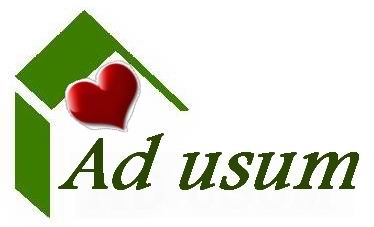 SM07 – Smernica riaditeľa CSS – ochorenie CIVID-19Príloha č. 10VÝZVA RIADITEĽA CSS K VEĽKONOČNÝM SVIATKOMPočet strán: 1